Мероприятия «Новогодняя сказка», посвященные  Новому году:Новый год - самый волшебный, самый нарядный праздник. Дети всегда с нетерпением ждут его наступленияУдивительное чудо- это праздник  Новый Год!
                                Есть немало праздников прекрасных,
                                 Каждый наступает в свой черед.
                                Но на свете самый добрый праздник,
                                Самый лучший праздник – Новый год!
                                Он приходит снежною дорогой,
                               Закружив снежинок хоровод.
                               Красотой таинственной и строгой
                                Наполняет сердце Новый год!.Есть замечательная традиция украшать окна к Новому году. В акции «Новогодние окна» приняли участие учащиеся 5кл.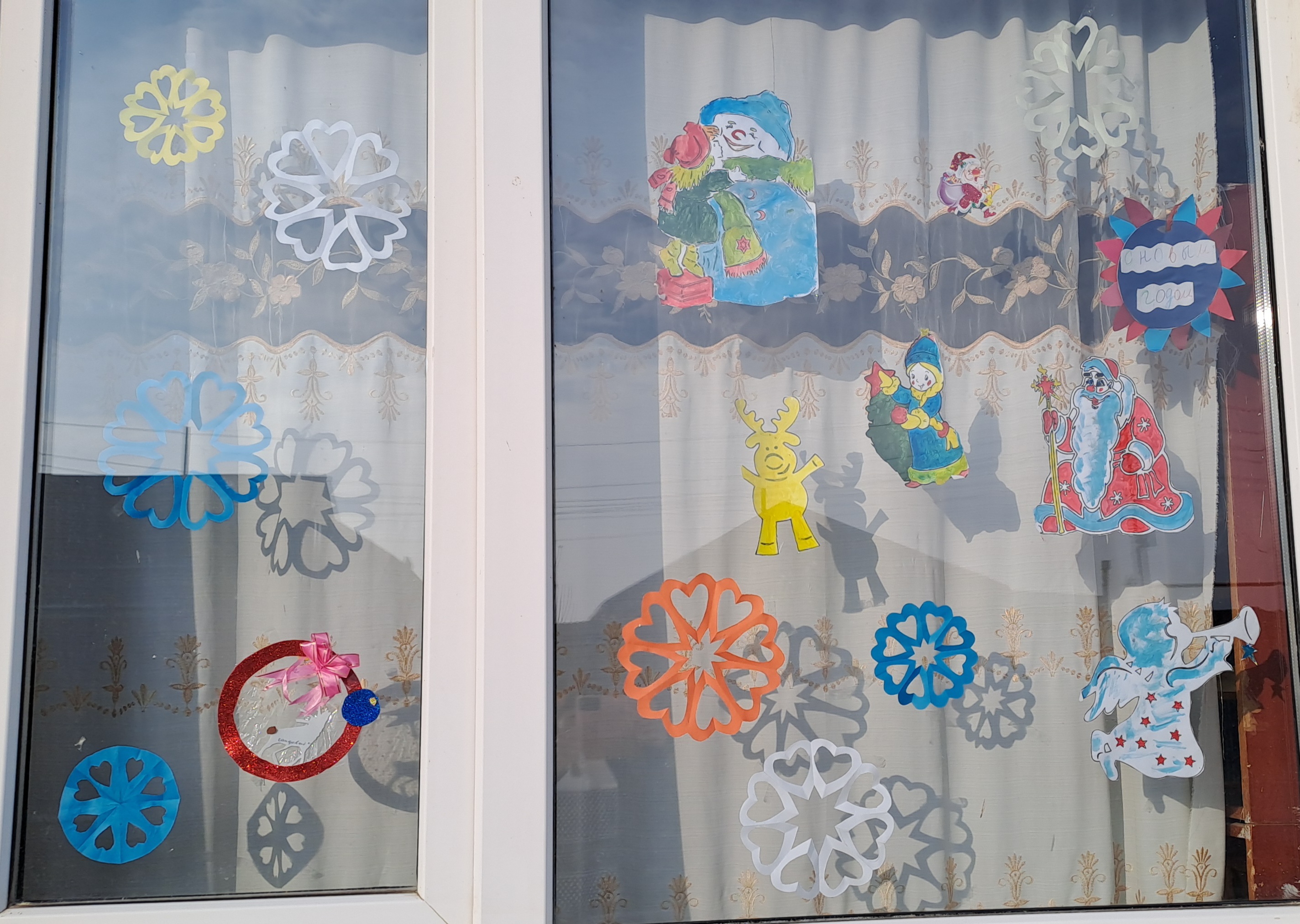 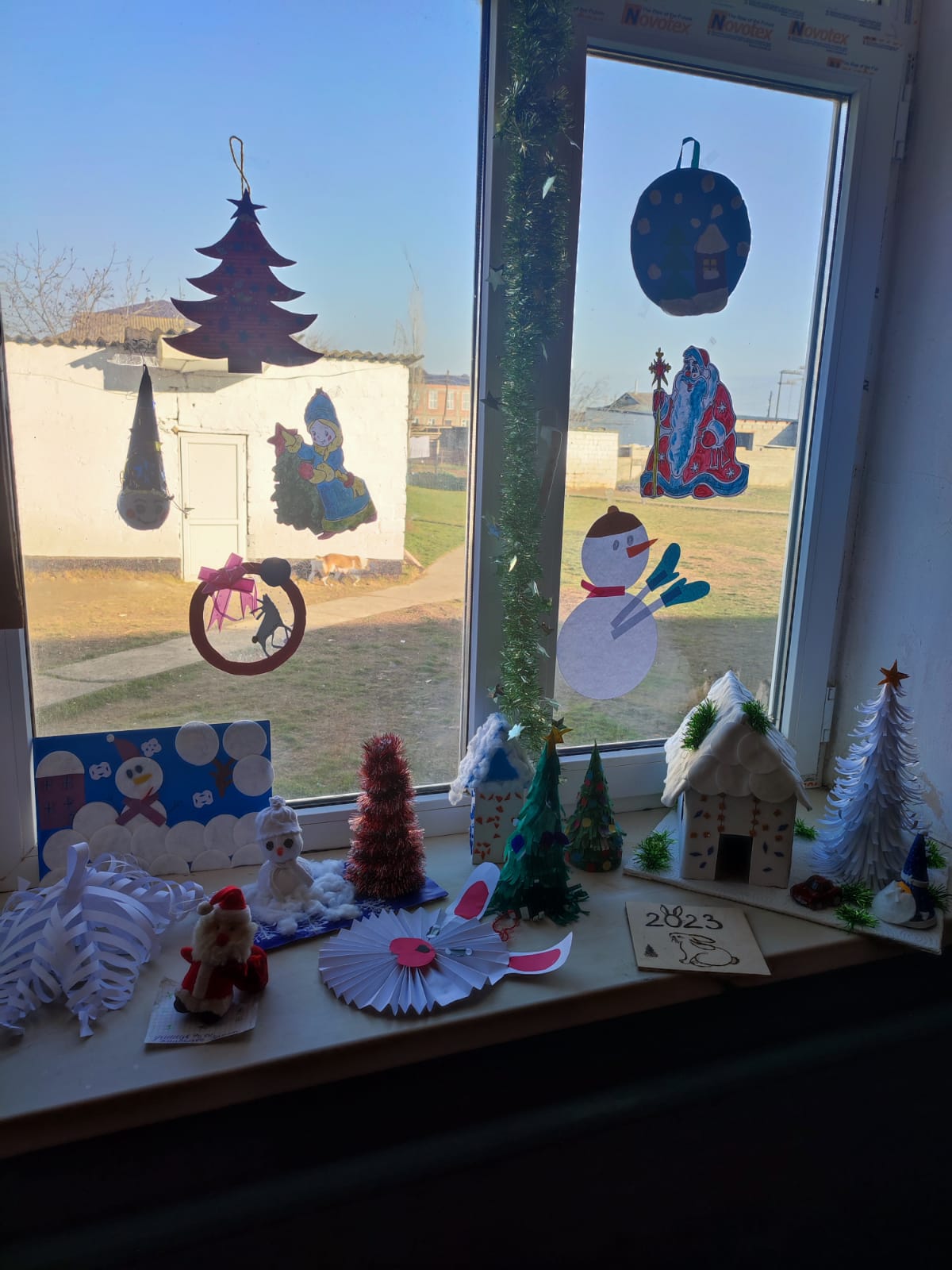 С 3-28 декабря в школе работала Мастерская Деда Мороза сОбъявлением конкурсов :плакатов, открыток, игрушек, праздничногооформления кабинетов, 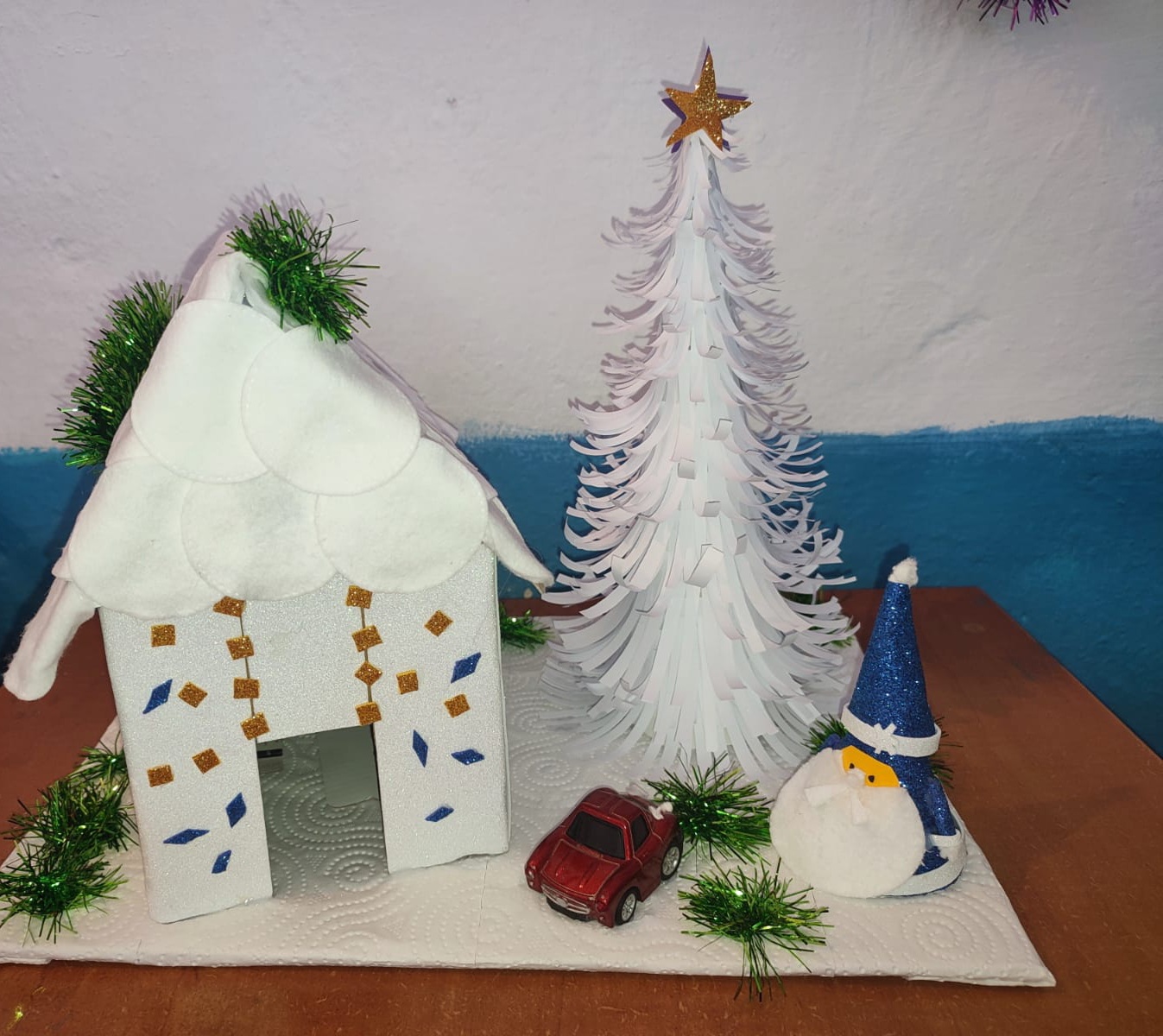 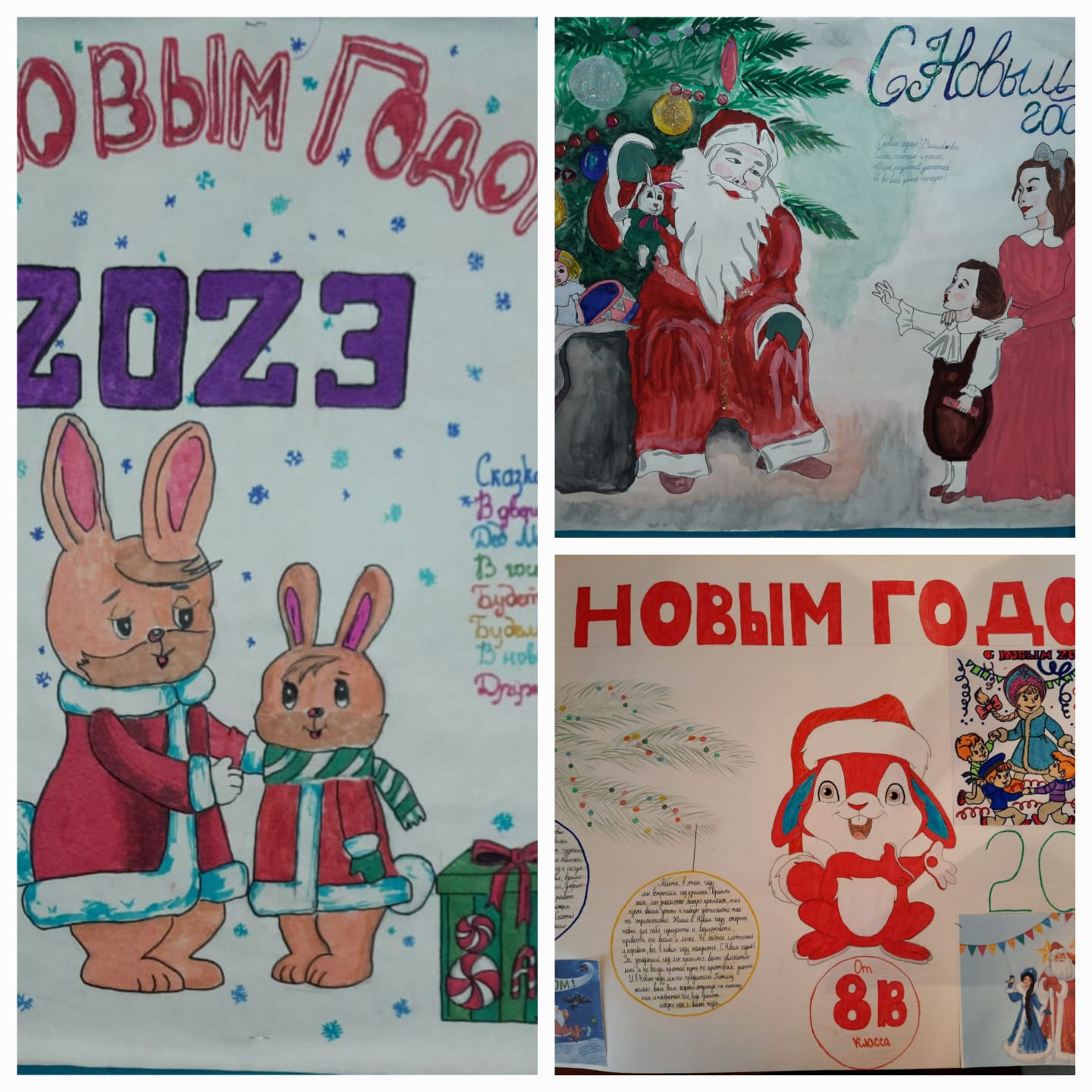 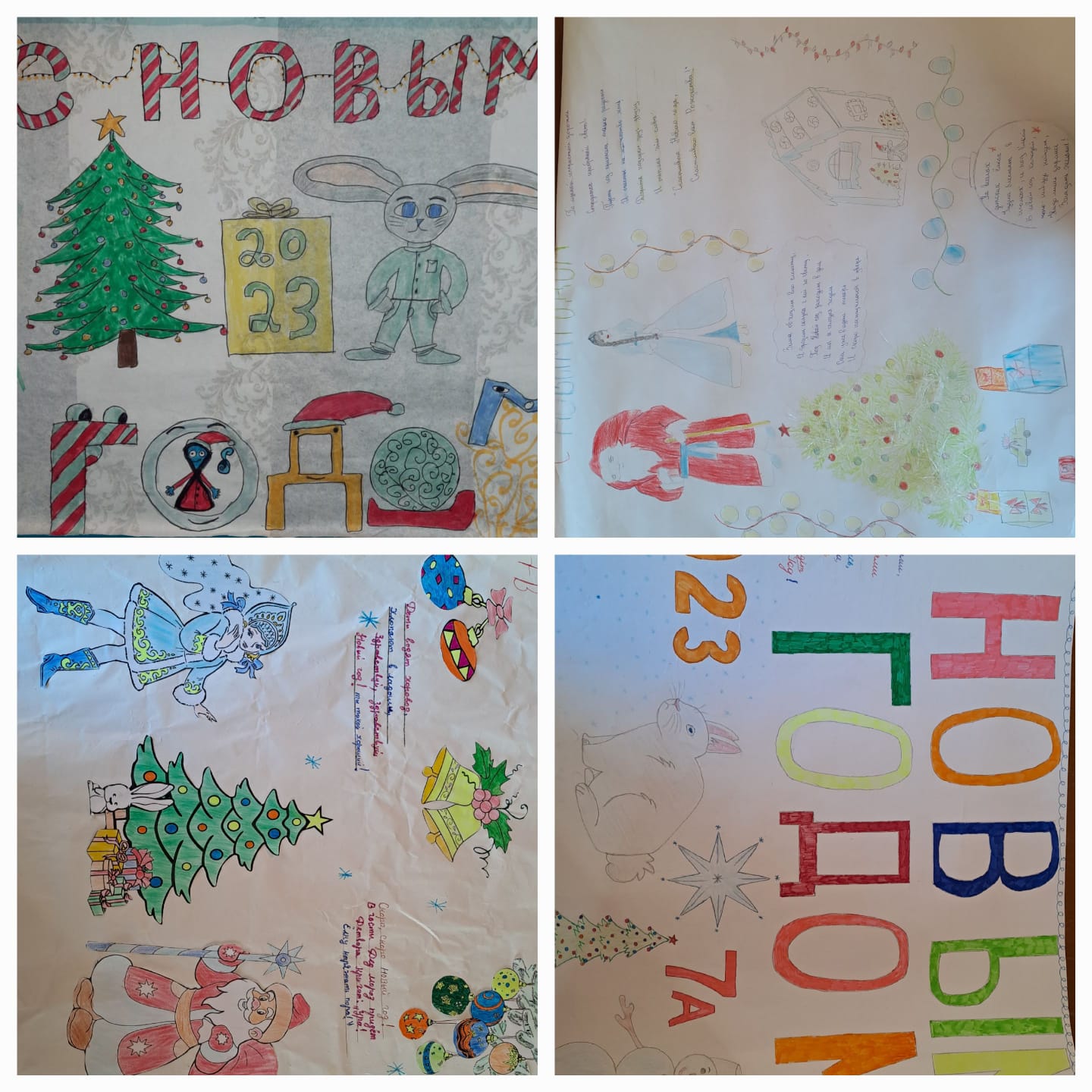 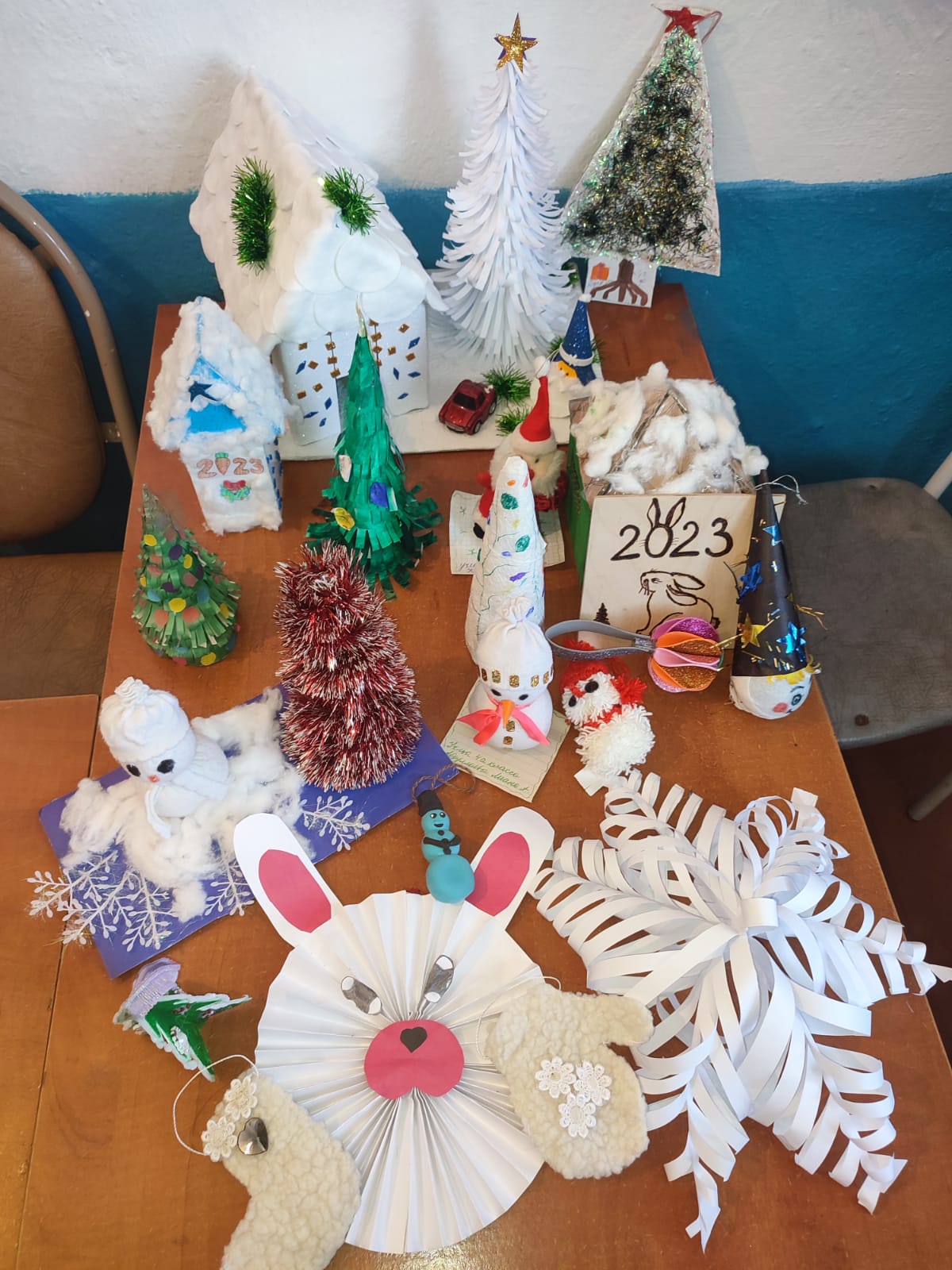 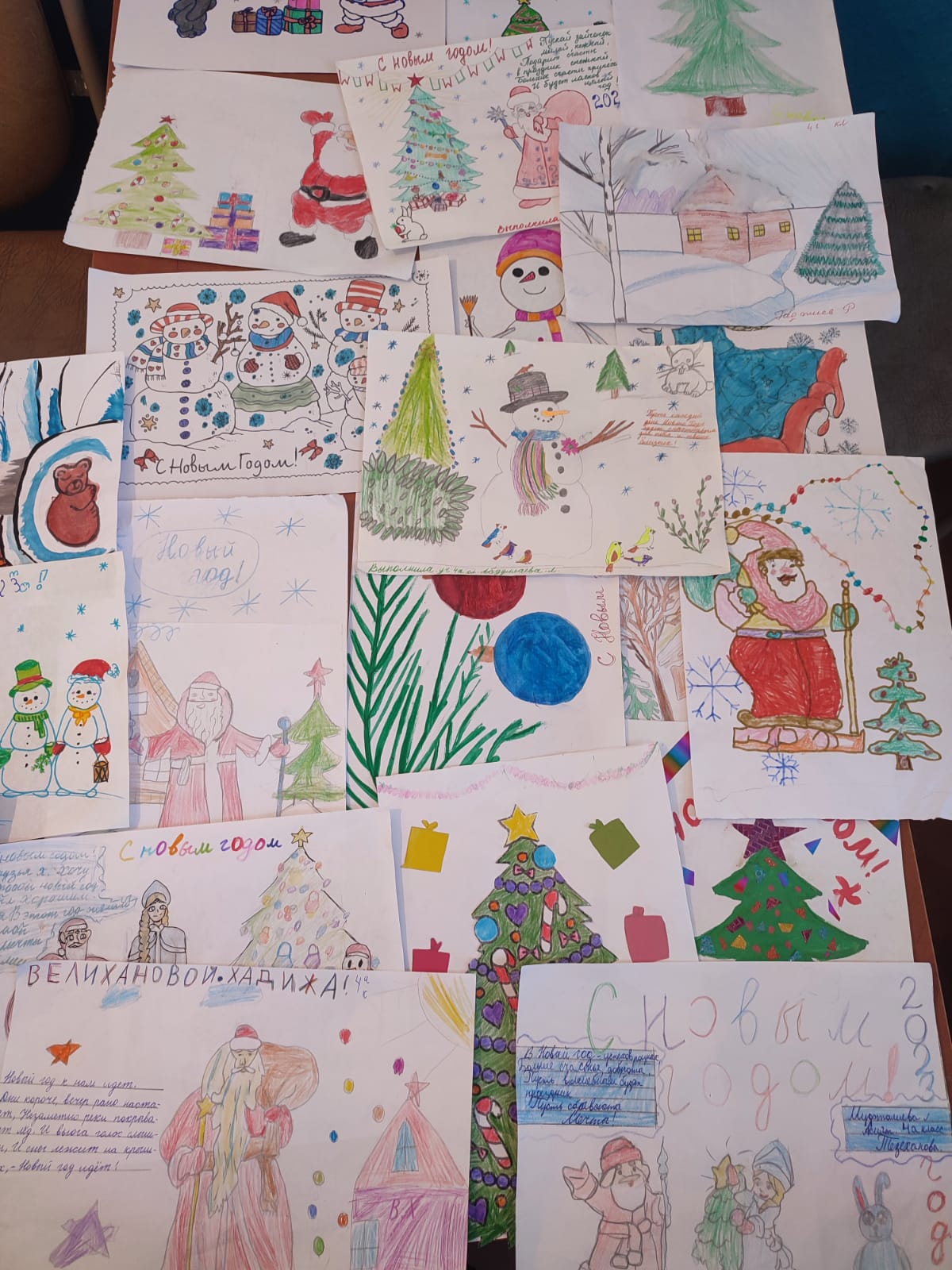 26 декабря в МКОУ «Аваданская СОШ» стартовала акция «Волшебство новогодней поры». Учащиеся 4-9кл посетили  детей на дому и поздравили с наступающим Новым годом! И пожелали им здоровья ,подарили им сувениры и праздничный концерт.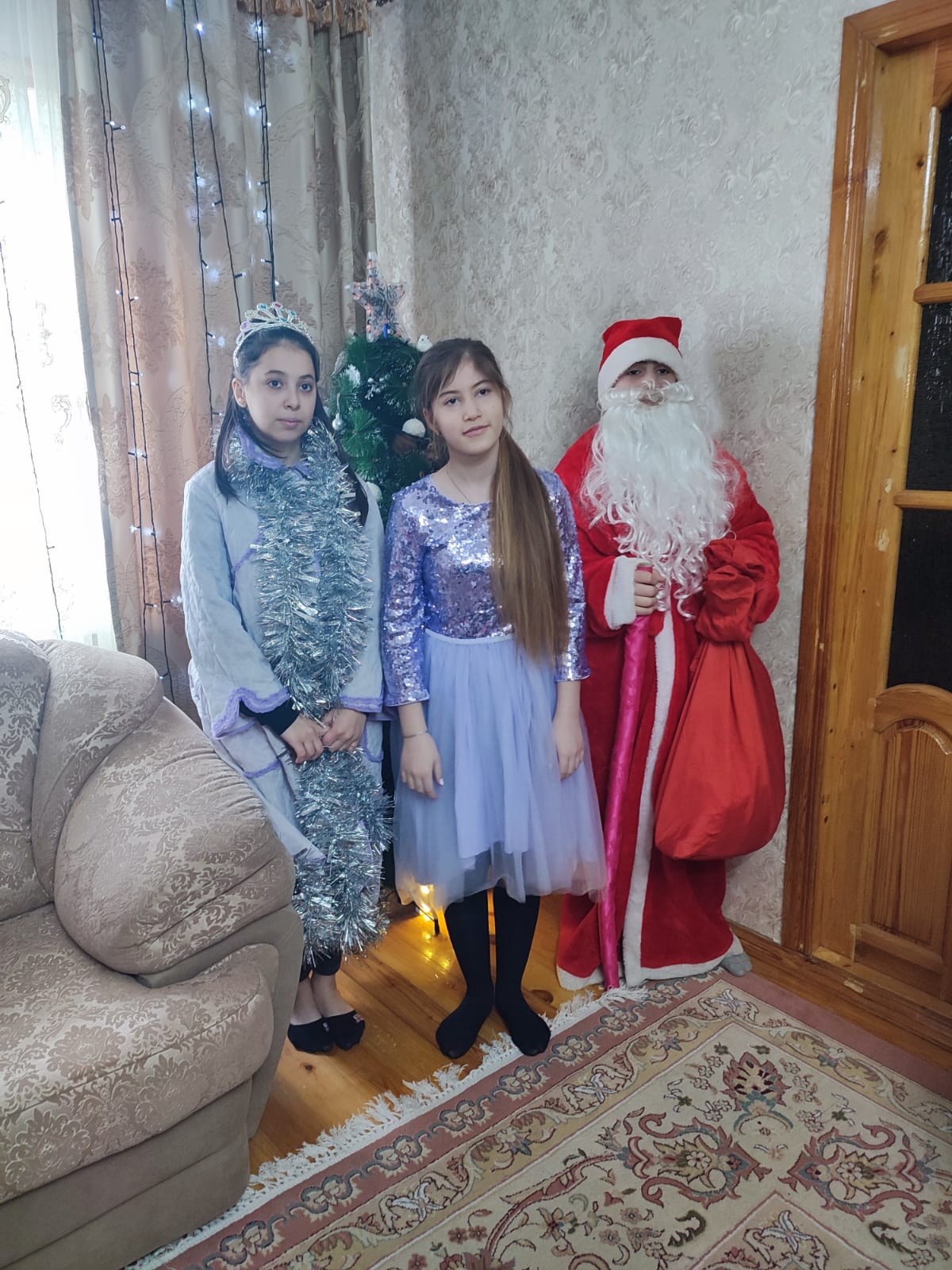 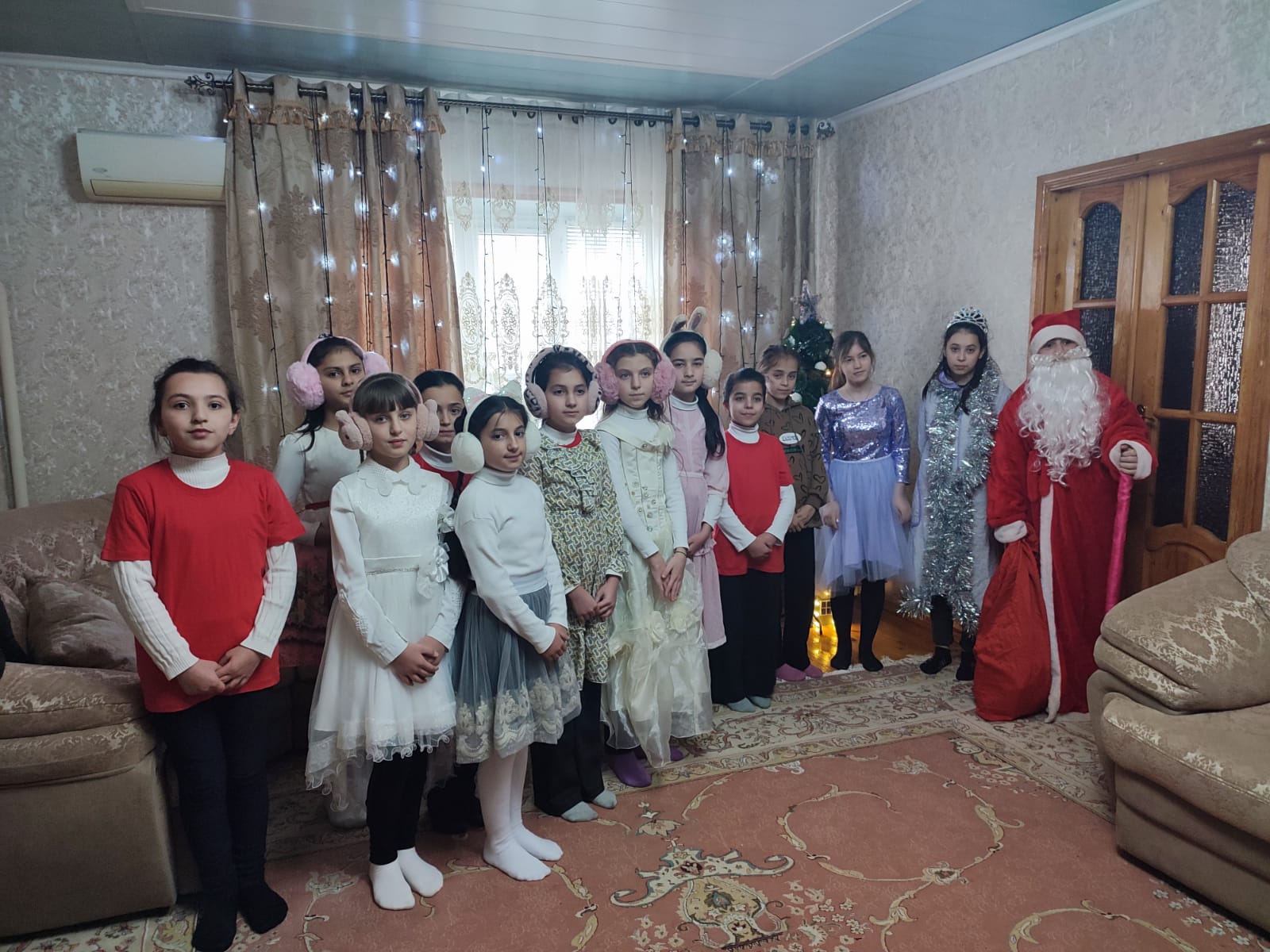 Наступает волшебный, сказочный, самый долгожданный праздник в году. От всей души поздравляю с Новым годом, желаю мира, добра, поддержки близких, взаимопонимания в семье, счастья, радости и, конечно, крепкого здоровья. Пусть новый год принесет только хорошие события и подарит яркие, душевные воспоминания. 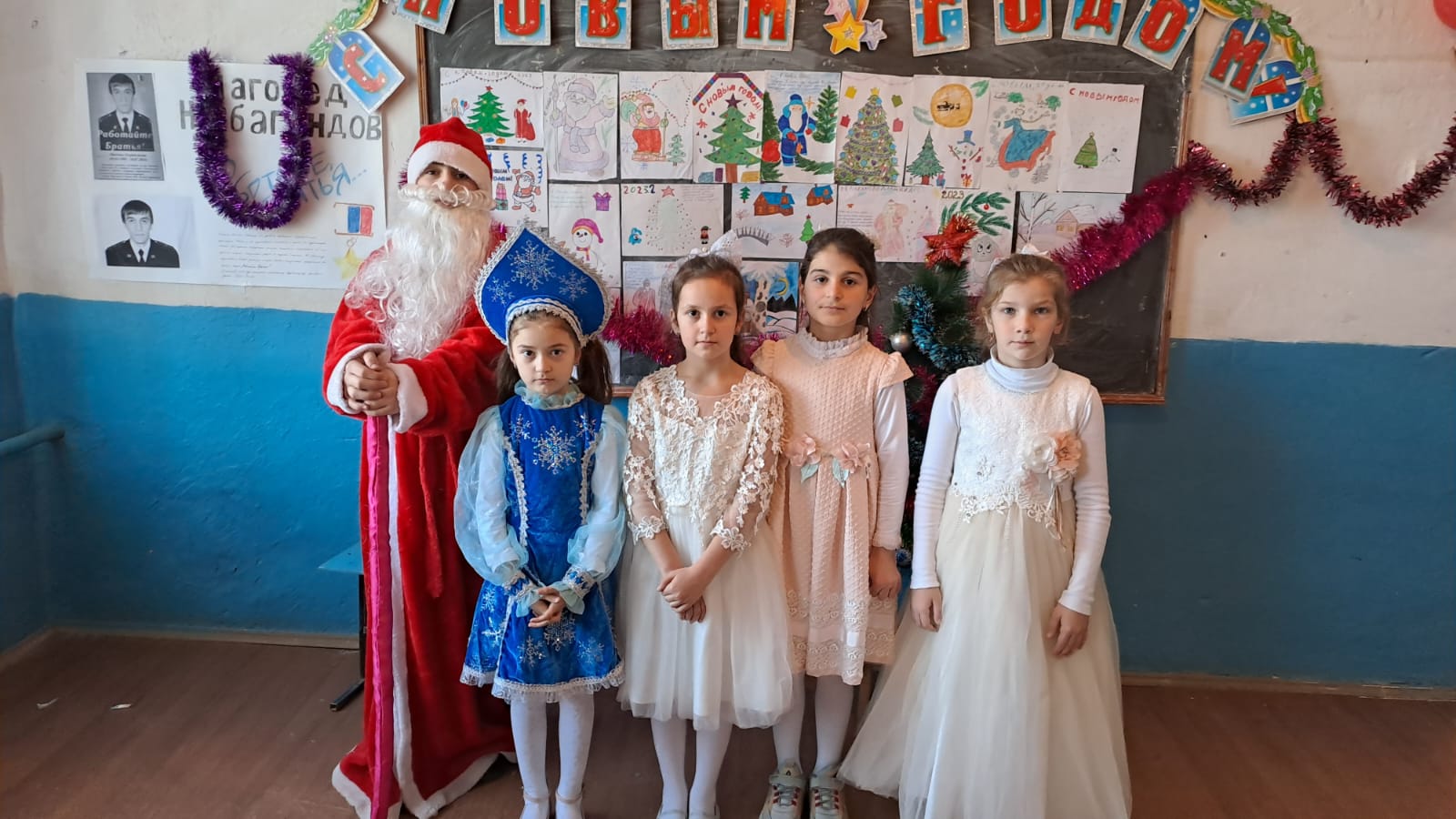 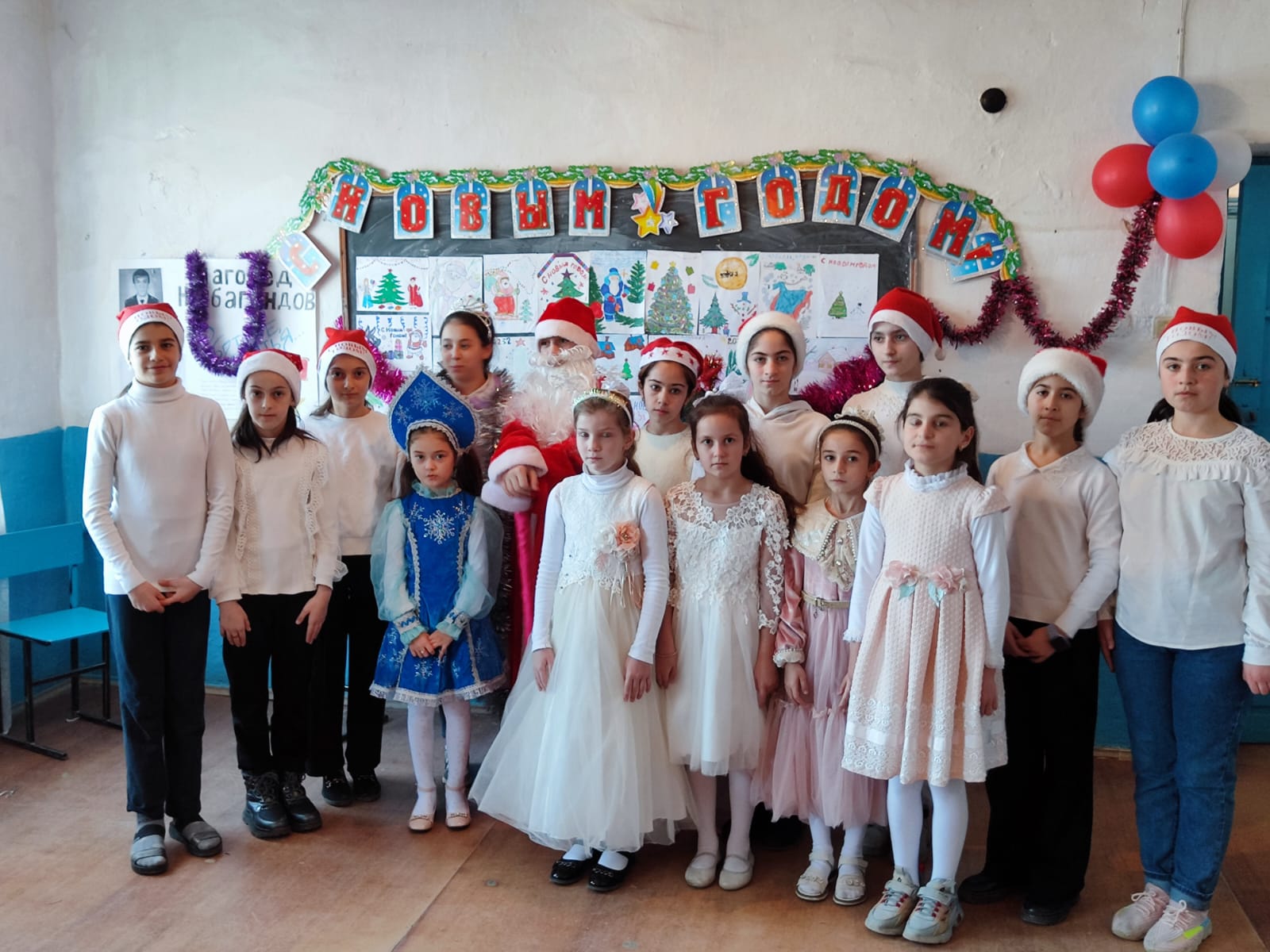 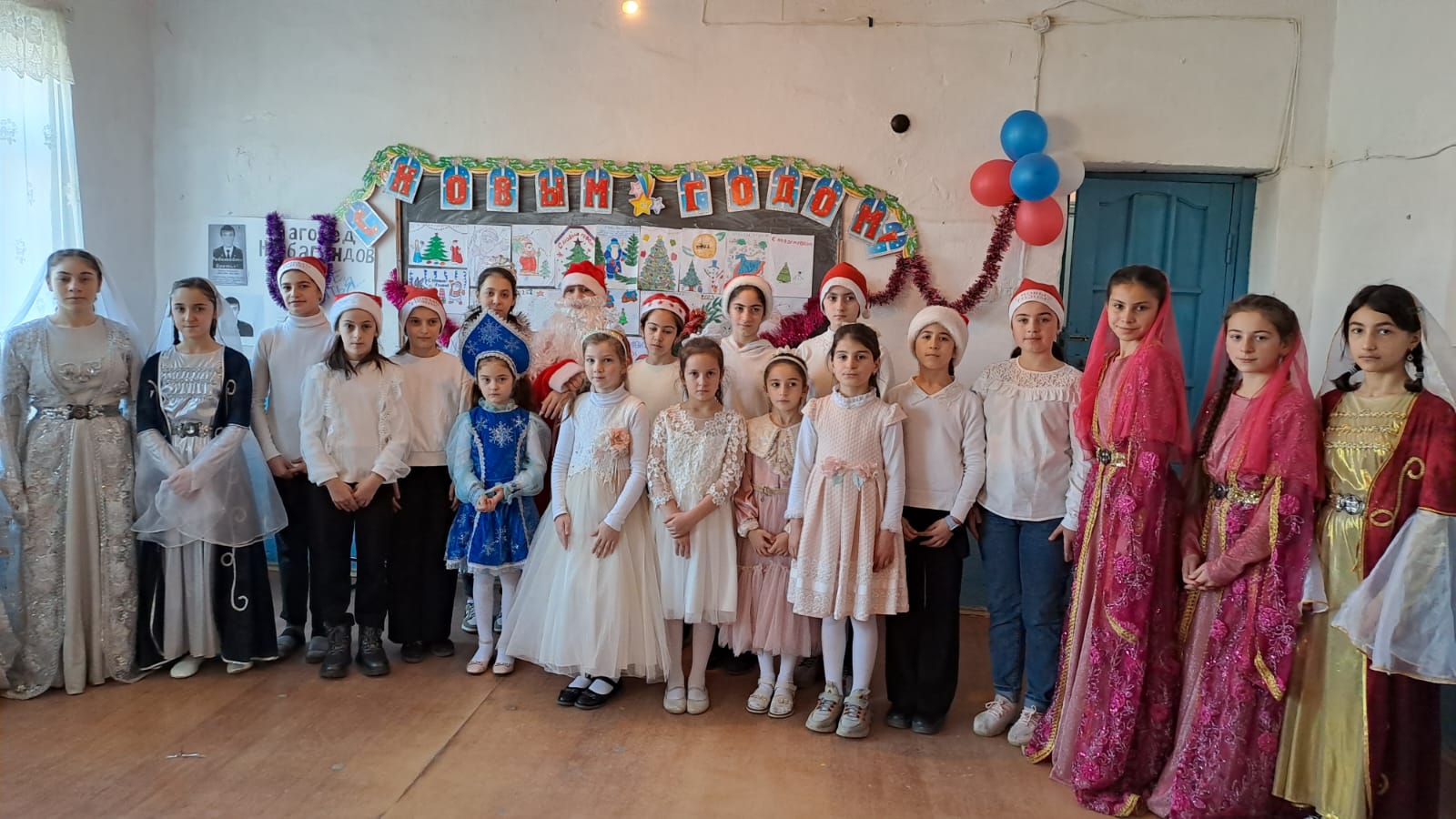 